Сушеные морепродукты для поставки в УкраинуCIF Одесса, Украина.«нет на складе» означает, что по состоянию на момент публикации для данной рыбки не сезон или все доступные объемы на конкретный вид законтрактованы.Фотографии сушеной рыбыПродаем сушеную рыбу оптом: Размер  см/шт Цена рыбы сушеной  *, ($/кг) для 40-ка фут. контейнераЦена рыбы сушеной  *, ($/кг) для 20-ти фут.контейнера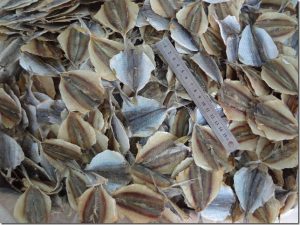 Филе сушеного желтого полосатикаDried yellow stripe trevally fillet 5-7, 7-96,656,75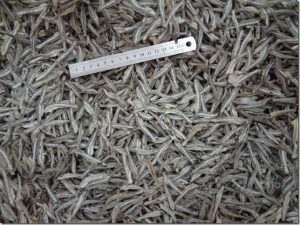 Сушеный анчоус  потрошенныйAnchovy headless gutted4-6, 5-74,14,2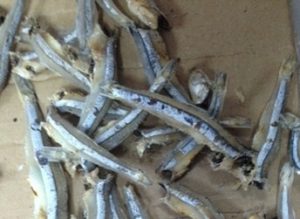 Сушеный анчоус без головы (не потрошеный)Anchovy headless (not gutted):4-6, 5-7нет на складенет на складе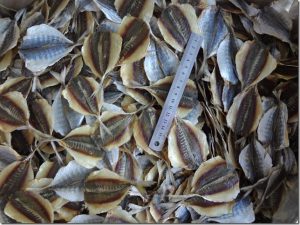 Филе сушеной желтохвостой ставридкиYellowtail scad fillet 5-7, 7-9нет на складенет на складе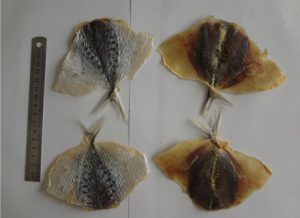 Сушеная серебрянка большого размера, филе. Порезка  бабочкой.Large silver stripe butterfly fillet6-8/8-10/10-12нет на складенет на складе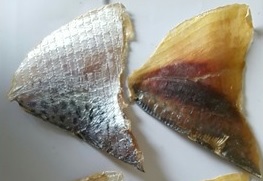 Сушеная серебрянка большого размера, филе.Large silver stripe fillet или dried salted jack mackerel6-8/8-10/10-12нет на складенет на складе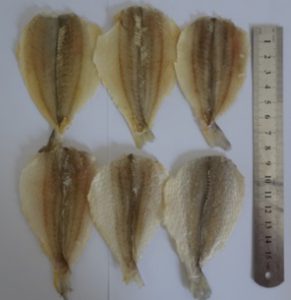 Филе сушеного горбыля (ледяной спинки)White croaker fillet 5/7, 7/9нет на складенет на складе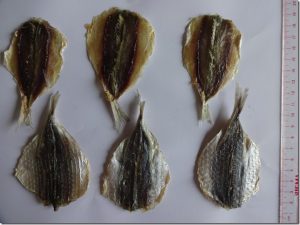 Сушеная ставридка круглой формы, филеRound scad fillet5-7/7-95.55.6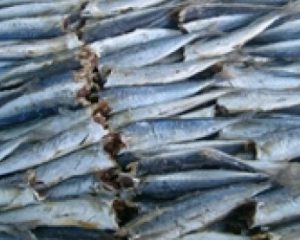 Сушеная ставридка круглой формы без головы.Round scad headless3-5 / 5-7/ 7-9нет на складенет на складе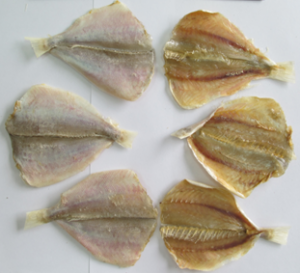 Филе красноглазой ставридкиDried Red Big Eye Scad fillet5-7/7-96.26.35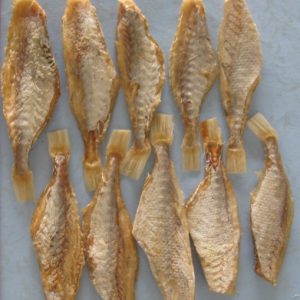 Сушеная красноглазая ставридка без головыRed big eye scad headless5-7/7-95.65.70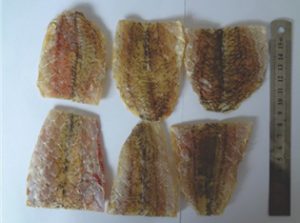 Филе ящероголовой рыбки, порезкаLizardfish fillet cut6-8/8-12/12 +6.456.55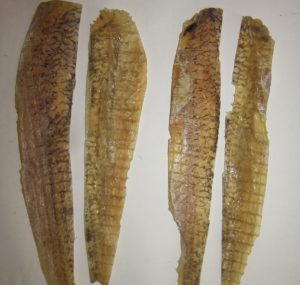 Филе ящероголовой рыбки, без кожиDried salted Lizard fillet Skinless12 +нет на складенет на складе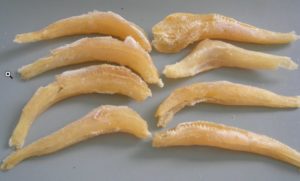 Сушеная ящероголовая рыба целая без головыDried salted lizardfish whole headless6-12 / 12+нет на складенет на складе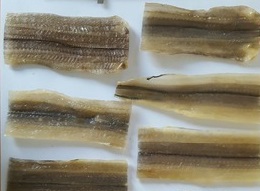 Сушеный угорь, порезкаConger eel fillet cut6-8/8-12/12 +нет на складенет на складе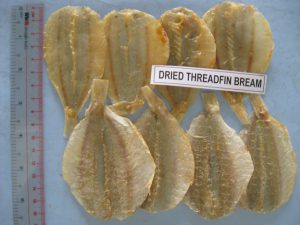 Сушеный лещ (морской карась) подсоленый филеDried salted golden threadfin bream fillet5-7/7-9нет на складенет на складе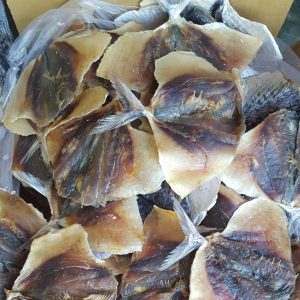 Филе сушеного вомера, (рыба-полумесяц).Dried Moonfish fillet5-7/7-9нет на складенет на складеФото см. в образцах.DRIED TUNA STRAWSСоломка сушеного тунцанет на складенет на складе